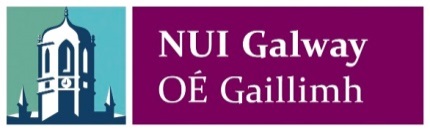 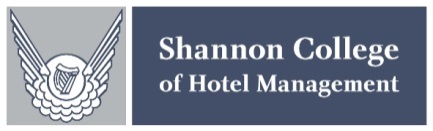 Shannon College of Hotel Management and School of Business & Economics, NUI GalwayPhD proposal formThe completed form, along with the rest of the documentation required, should be emailed as one pdf document to: Olivia Noone, College Administrator Email: Olivia.noone@nuigalway.ie, and Dr. Finian O’Driscoll, Email: finian.odriscoll@nuigalway.ie Applicant:—studentApplicant(s):—NUI Galway academic supervisorPlease enter details for a  primary NUI Galway supervisor(s), and if applicable, for a second academic supervisor, having first secured their agreement:1.	Research topic/project abstract300 words max.2.	Research topic/project description(a)	Objectives100 words max.(b)	Justificatione.g., potential to address gaps in existing knowledge, expected policy benefits, etc. 400 words max.(c)	MethodologyPlease ensure that sufficient details are provided to enable the reviewers to establish your hypotheses, and the relevance/appropriateness of methodologies being proposed. 1,500 words max.(d)	Expected  research outcomes e.g., ‘deliverables’ in   terms of contributions to knowledge, research papers, databases, policy outcomes etc. 400 words max.(e) 	BibliographyList works cited in the proposal.3.	WorkplanThe objective here is to clearly demonstrate that thought has been given to the major components of the workplan, rather than being overly prescriptive.4.	PublicationsList up to five recent relevant publications in each case for:applicant (student)primary NUI Galway supervisor(c) institutional/research centre co-supervisor, if applicable5.	SignaturesApplicant (student):		_________________________ 	Date: 	______________________Primary NUI Galway supervisor: 	_________________________ 	Date: 	______________________Co-supervisor: 			_________________________ 	Date: 	______________________If applicableForenameSurnameTelephone No.EmailPostal AddressPrimary NUI Galway supervisor Supervisor 2 Title(Dr., Prof., Mr. Ms.) etc.)ForenameSurnameTelephone No.EmailDepartment/SchoolResearch topic/project title:Task No:Task short title:Task detail:(A short sentence)Timescale:(No of months)123456789